学术期刊投稿分析系统Serving Authors with Data一、产品简介	维普学术投稿分析系统是基于国内外常用数据库的期刊数据为基础，实现基于作者稿件的内容进行大数据分析，为投稿用户提供多种指标为基准的期刊投稿指南。系统收录了中外文期刊数据信息4.7万余种，涵盖近乎所有期刊延伸字段信息。并整理多种期刊评价指标和数据库分类方式，供作者全面的了解期刊信息。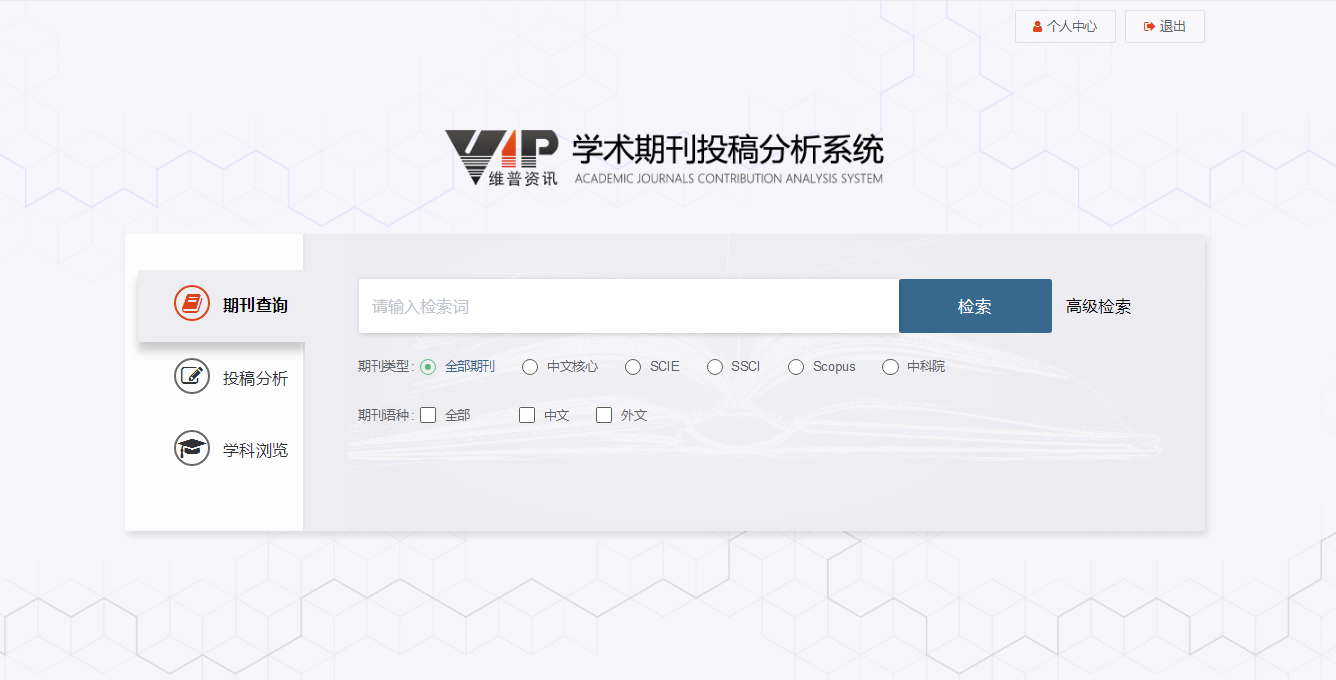 1.1期刊导航期刊收录：维普期刊、万方期刊、知网期刊、ScienceDirect、Springer等	期刊字段：刊名、曾用名、国际刊号、国内刊号、主办单位、主管单位、期刊语言、出版国家、出版周期、创刊时间等30余个	评价维度：北大核心、CSSCI、SCI、SSCI、ESI、Scopus、中科院等	评价指标：Eigenfactor、IF、CiteScore、SJR、SNIP、H5	延伸信息：收录状态、投稿经验、征稿启事等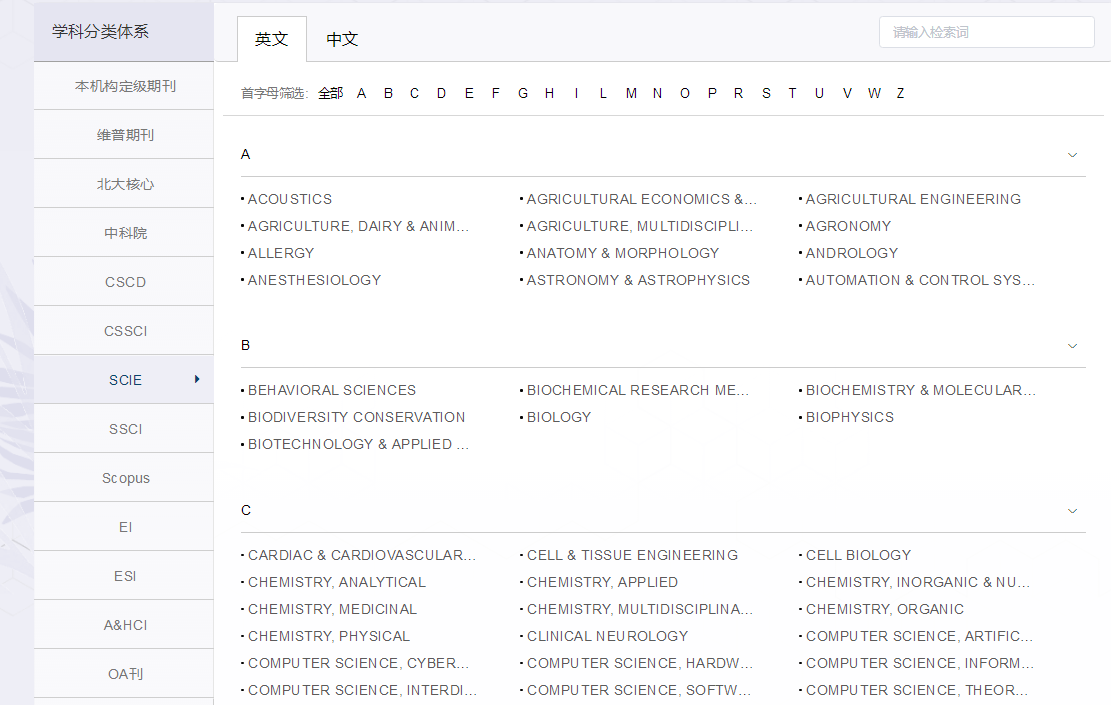 图示：期刊导航页1.2投稿分析	学术期刊投稿分析系统具备常规分析和智能分析两种模式，并提供中文期刊与外文期刊的分析指标筛选。中文期刊：论文相似度、参考文献相似性、发文领域（本人发文、机构发文）、刊物评价、刊物影响力、期刊分区、收录数据库等。	外文期刊：论文相似度、研究领域（中国人发文、机构发文）、本校已入ESI学科、刊物影响力、期刊分区等。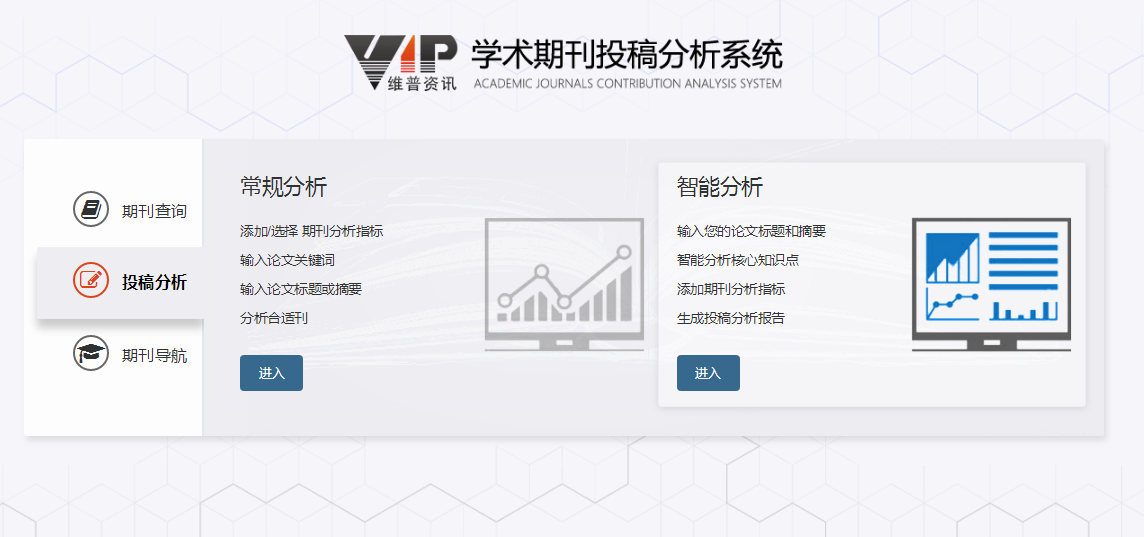 图示：投稿分析入口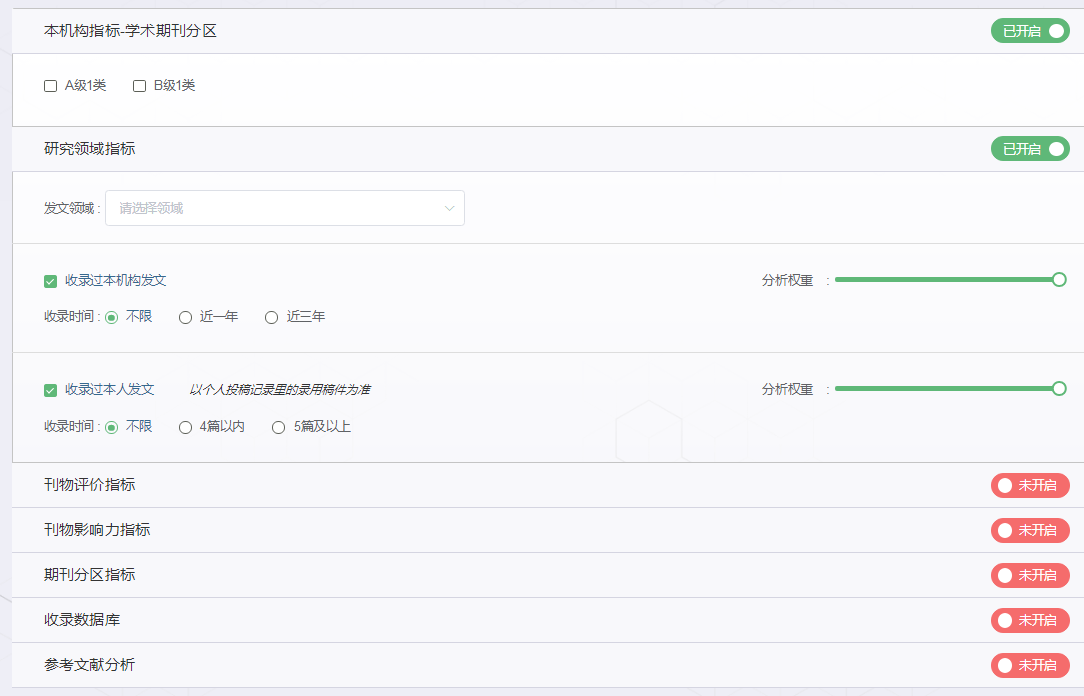 图示：投稿分析指标二、系统特点	2.1 呈现完整的期刊分类指引
       平台对期刊来源数据库进行详细划分，针对Web of since、Scopus、EI、ESI、CSSCI、CSCD、北大核心等国内外知名数据库或评价指标所收录期刊进行梳理，提供各大数据库的详细期刊分类指引。每种期刊收录字段丰富完整，包含三种以上的期刊分类、分区标准和期刊评价指标。从期刊信息到收录信息，从投稿经验到刊物延伸一应俱全。
 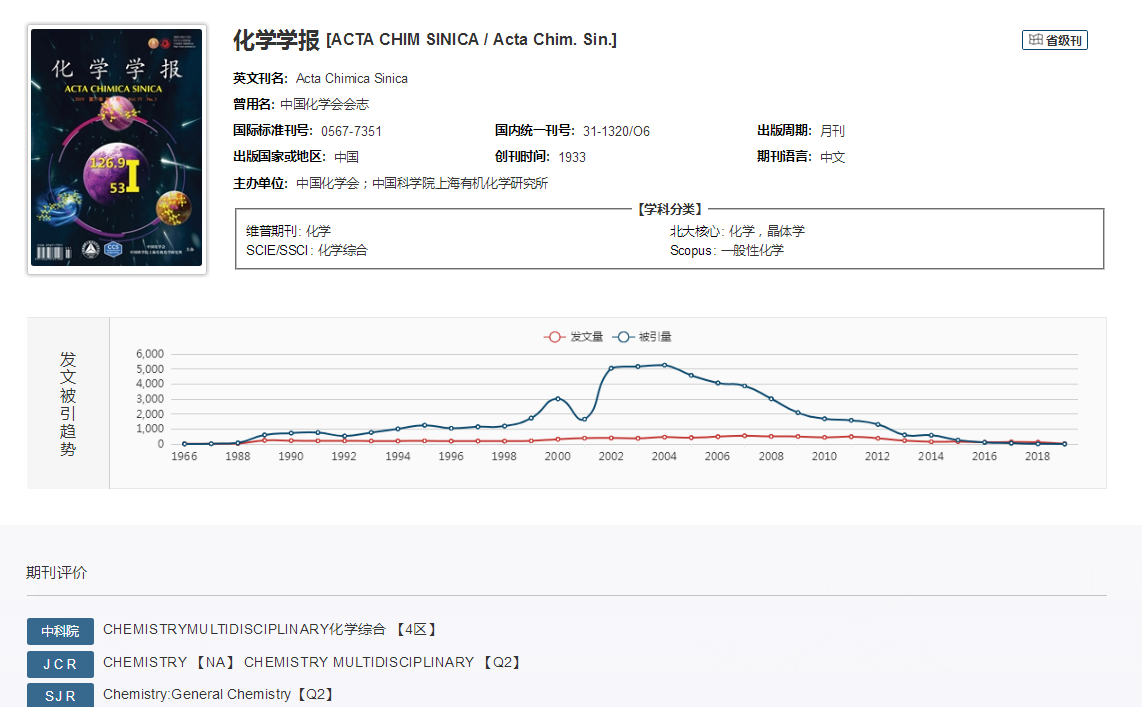 图示：期刊维度揭示1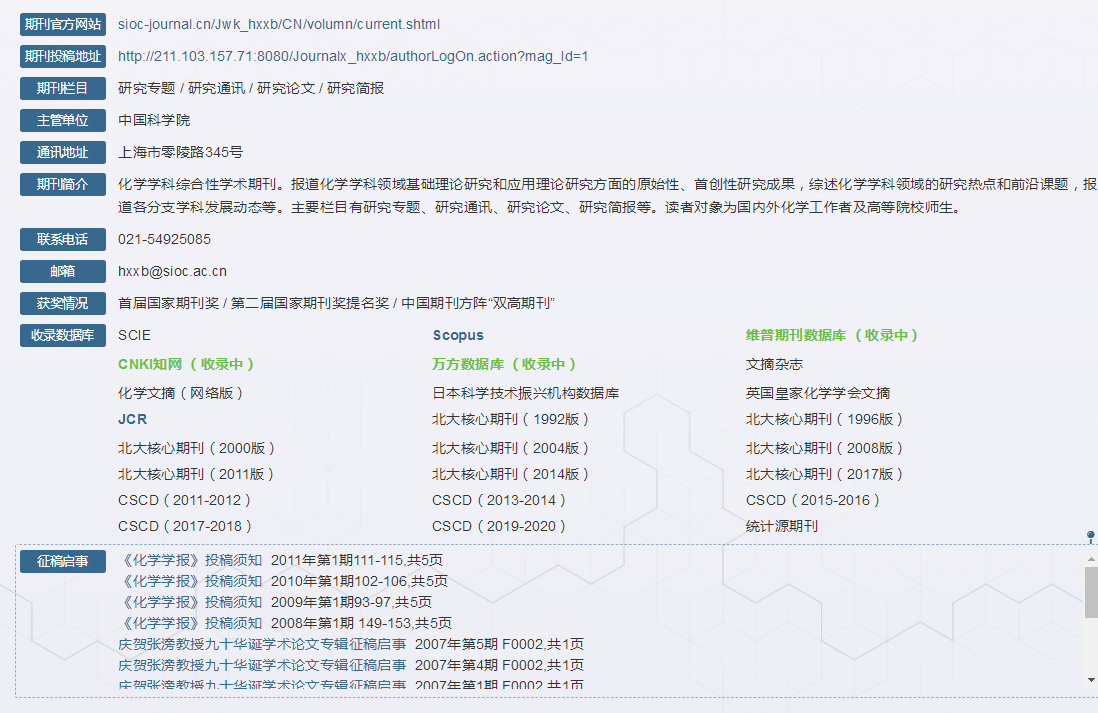 图示：期刊维度揭示2	2.2基于稿件的投稿期刊分析	系统可通过作者录入的稿件标题、摘要或关键词，自动分析出该稿件的核心知识点及推荐延伸知识点，以作者选定的核心知识点与系统底层大数据做匹配计算。同时作者可对意向期刊的评价维度、作者维度、稿件维度等指标进行多种选择，最终以匹配计算与指标选定做双重推导，综合排序出推荐期刊列表。针对列表中的每本期刊，定制化为每个作者提供稿件与期刊关系、指标等内容的深度分析报告。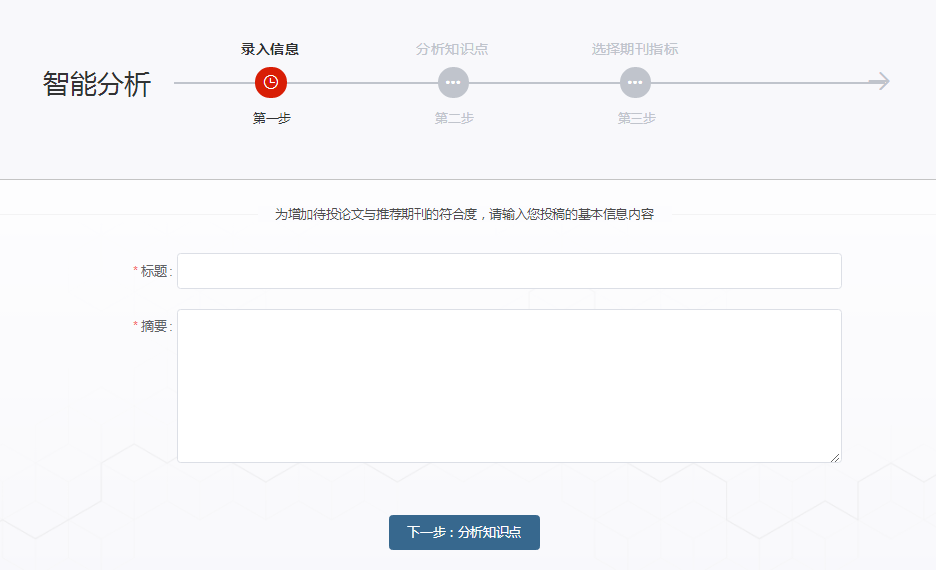 图示：智能分析第一步-内容输入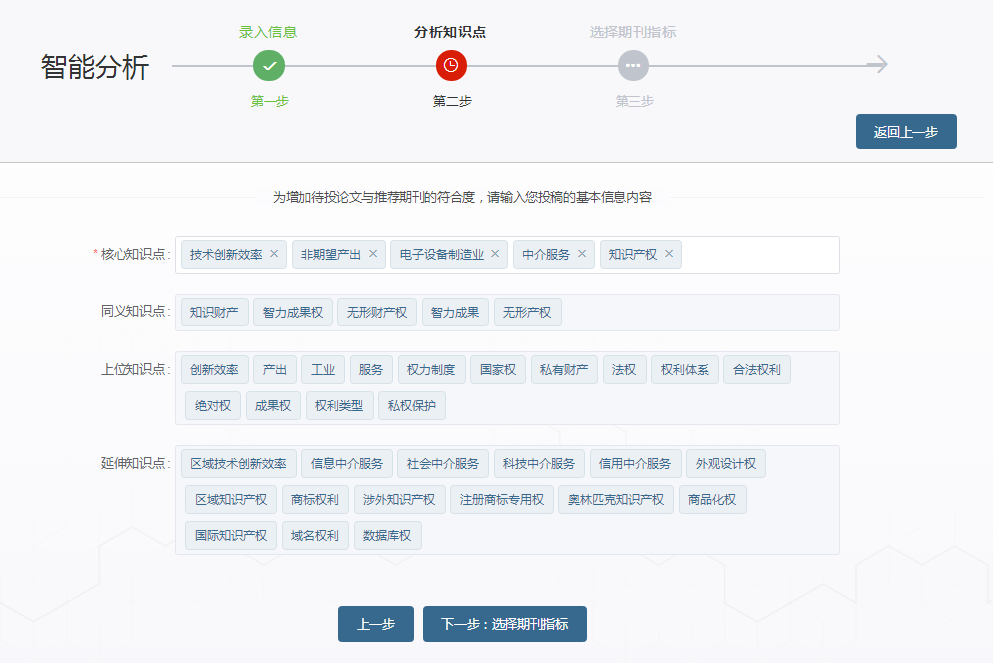 图示：智能分析第二步-自动分析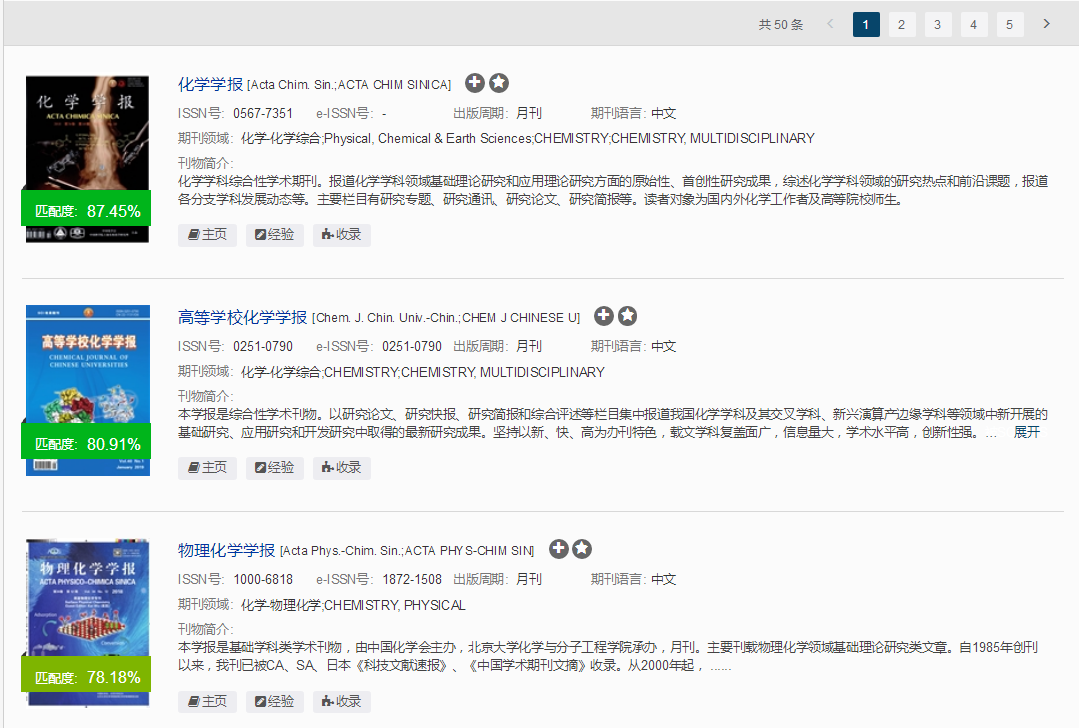 图示：常规分析-中文刊分析结果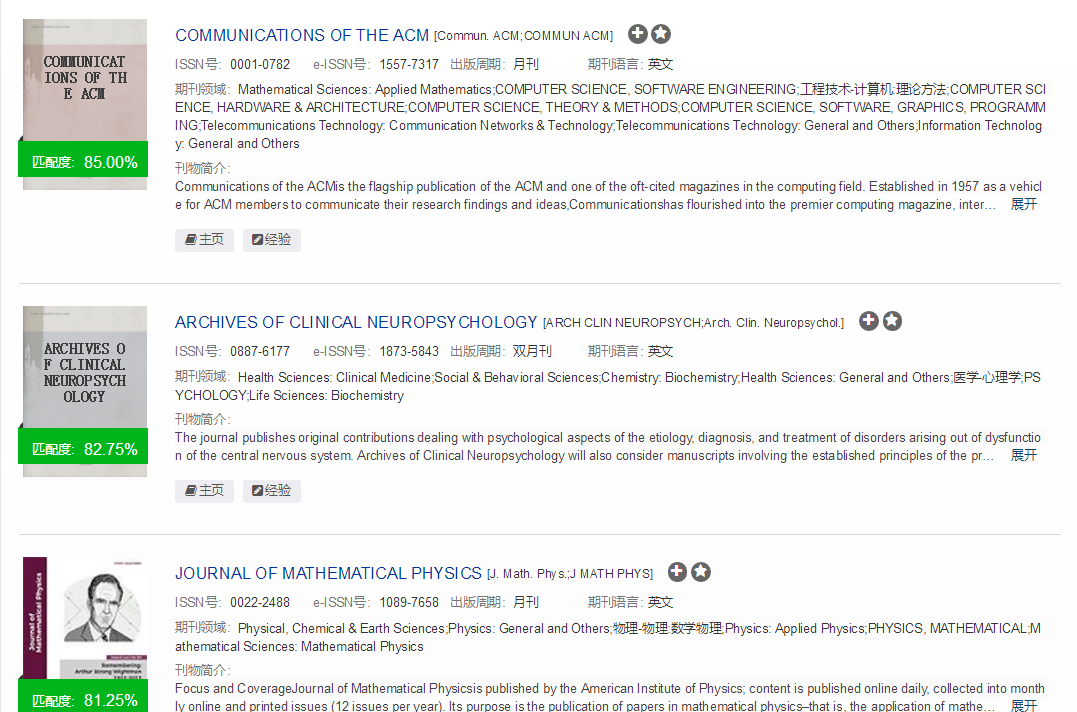 图示：常规分析-外文刊分析结果	2.3挖掘期刊的综合素质	平台可将作者通过分析得来的期刊进行二次分析，包含该期刊在所选指标中的权重占比，近三年中国人发文占比、近三年中国人被引量占比、近三年热门研究领域TOP10、近三年发文机构TOP10等分析图表。并针对刊物收集发文作者的投稿经验、投稿命中率等动态信息，从数据分析结果与人工评价两个维度来剖析期刊。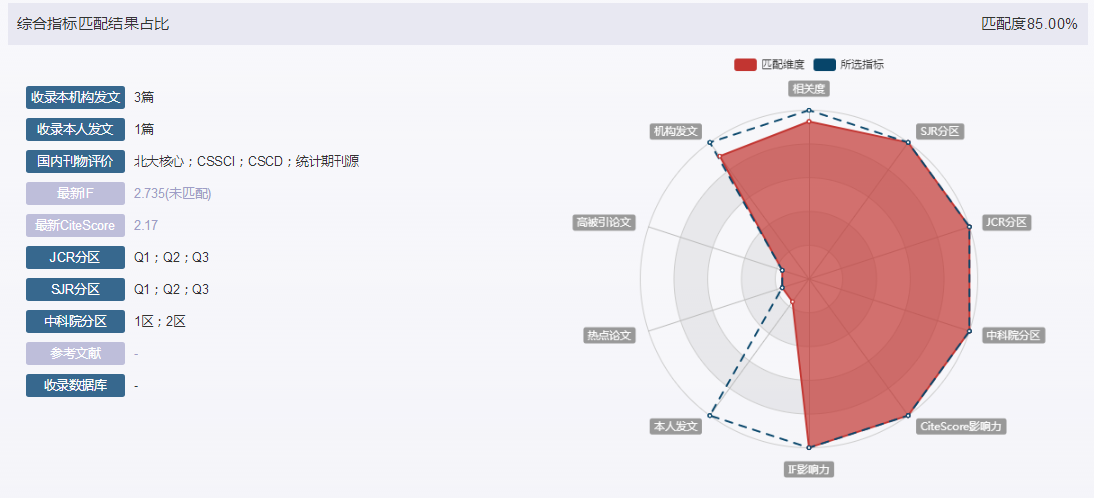 图示：期刊命中结果指标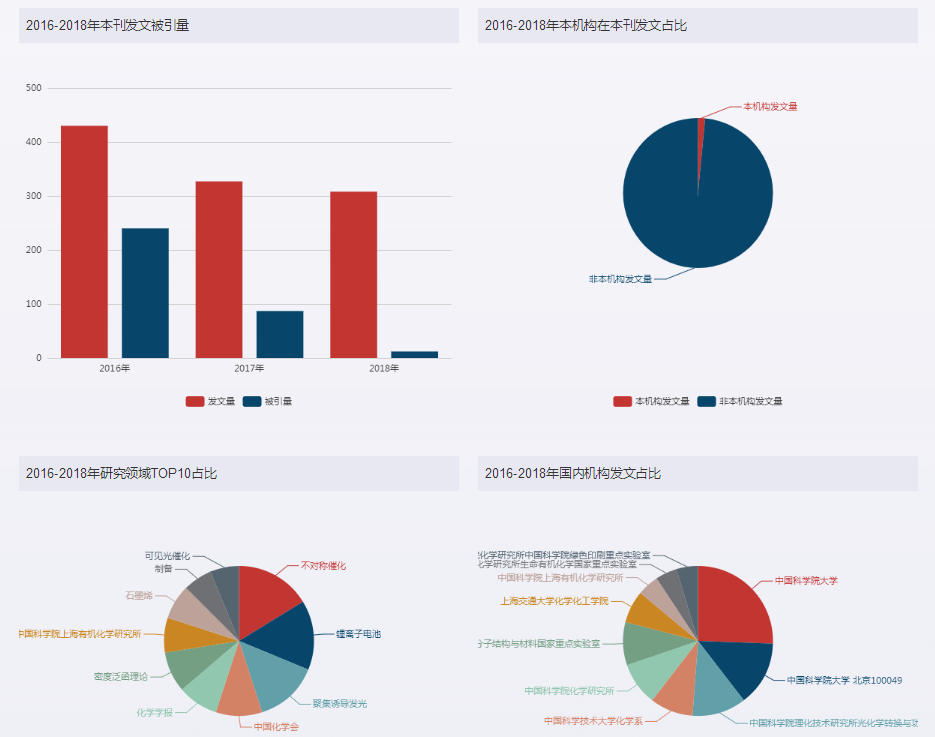 图示：常规分析-中文期刊分析结果揭示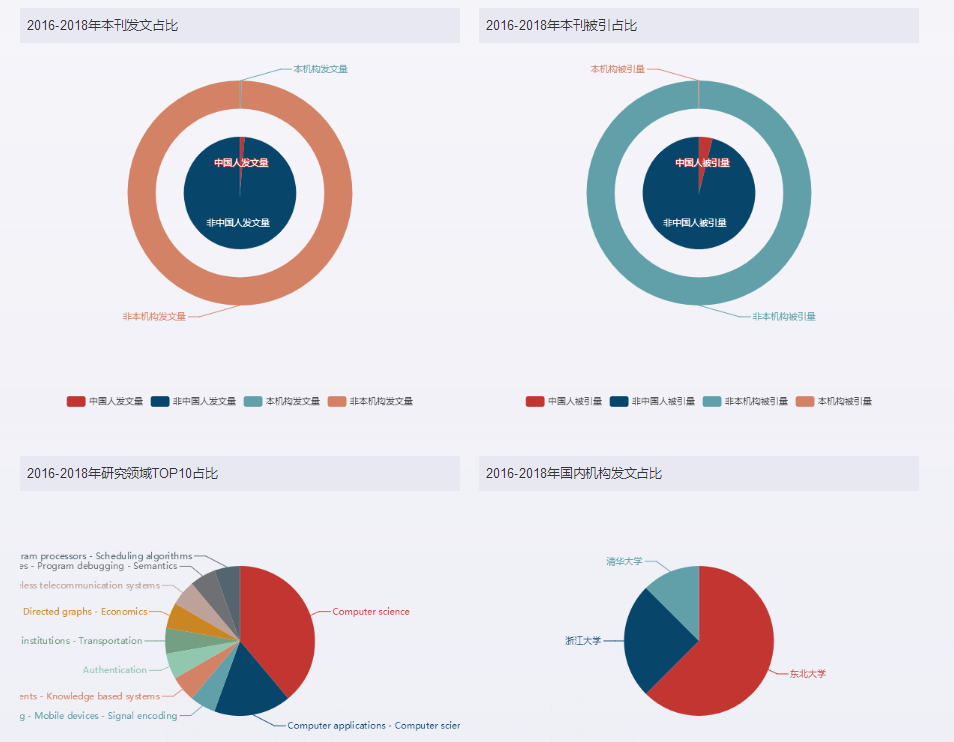 图示：常规分析-外文期刊分析结果揭示三、应用体系介绍3.1期刊索引体系系统将国内外期刊进行了完整收录，为用户提供全面的检索服务。支持从刊名、缩写、ISSN、eISSN的检索入口，并提供分区、指标、评价、语言、收录数据库等多种筛选条件。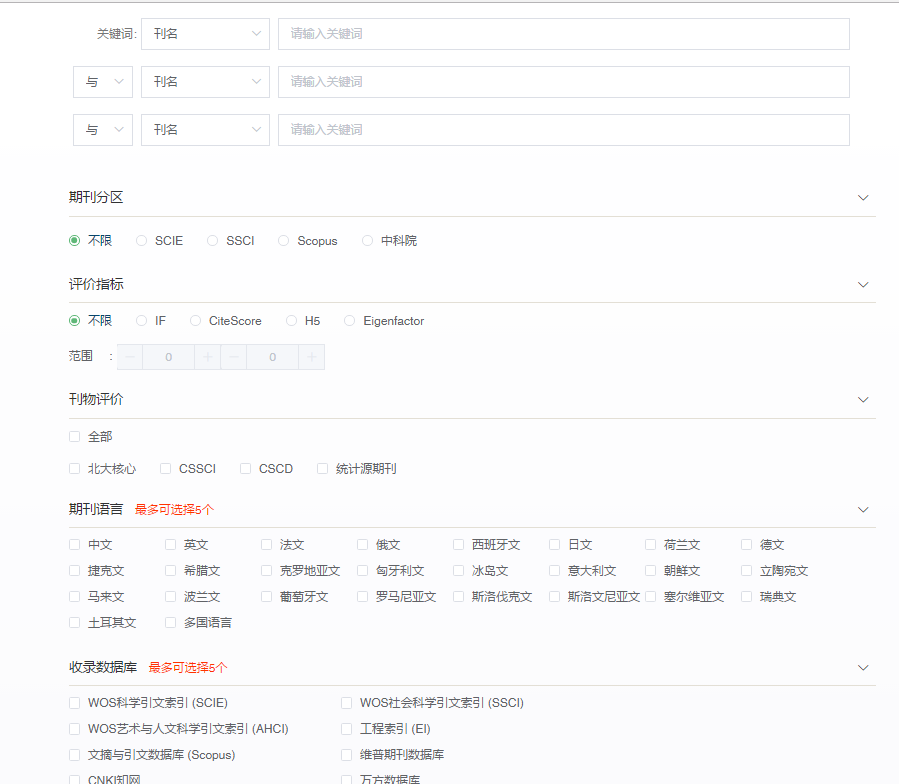 图示：期刊高级检索3.2 投稿经验体系从投稿经验到精华评论，系统将开放每本期刊的点评机制，为新老作者提供心得分享、情报参考、期刊点评的入口。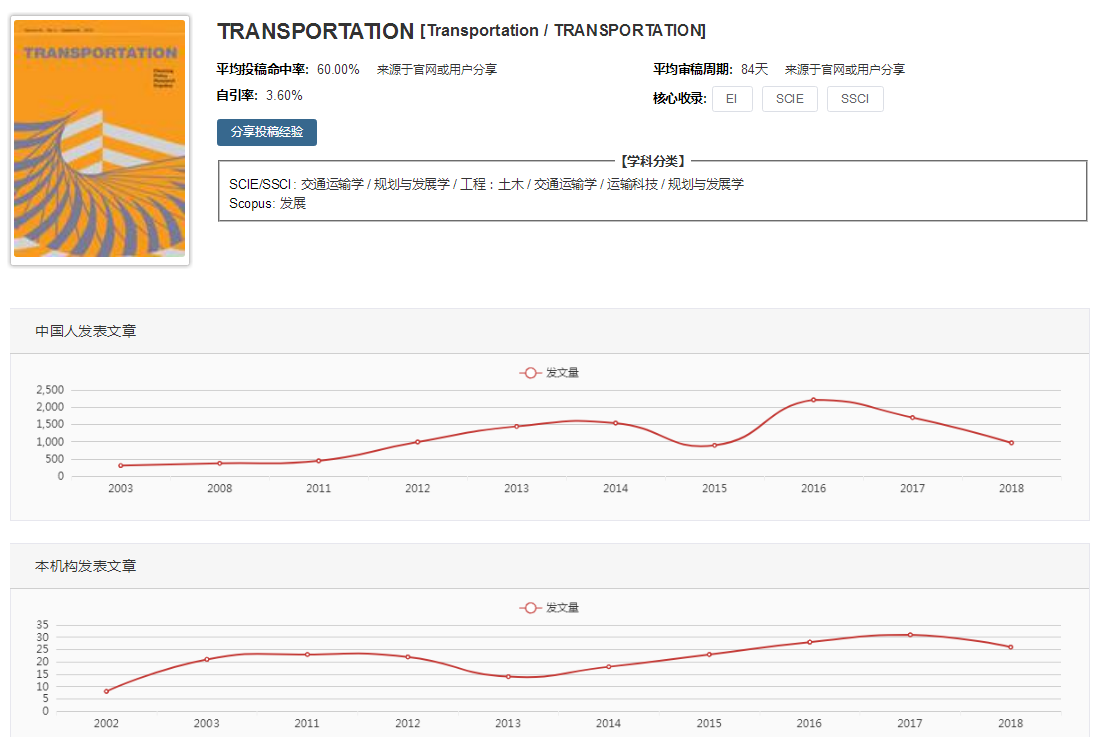 图示：期刊投稿经验揭示支持加入最多五本期刊之间的数据对比，包含多种综合信息的直观呈现，同时以图表深度化对比发文、被引、影响力等延伸数据。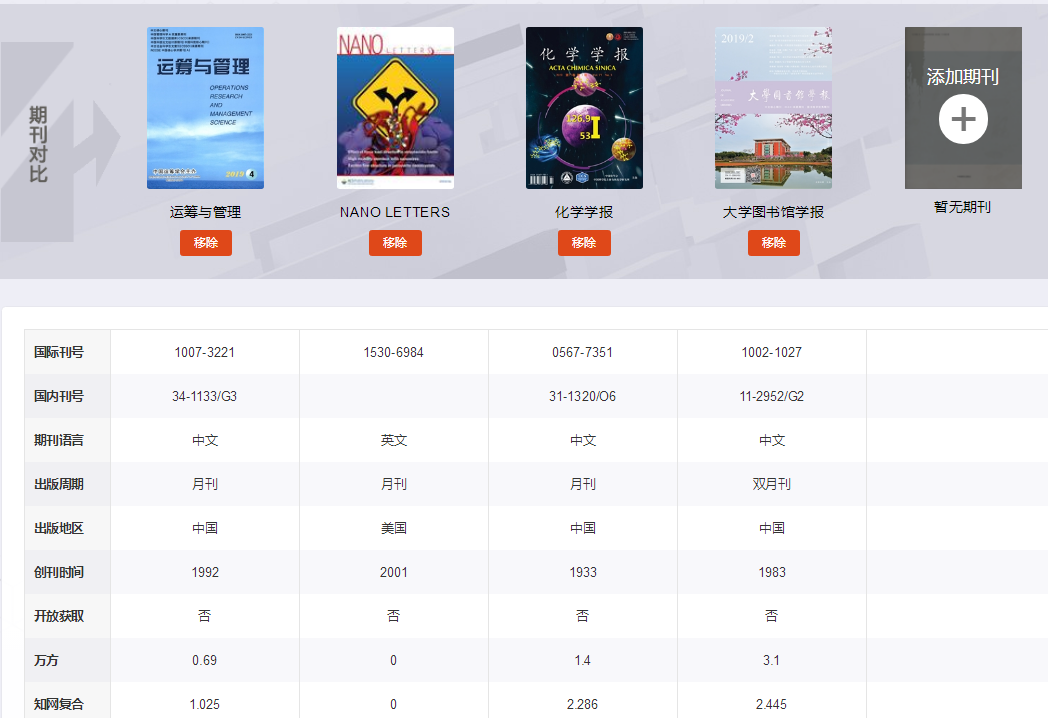 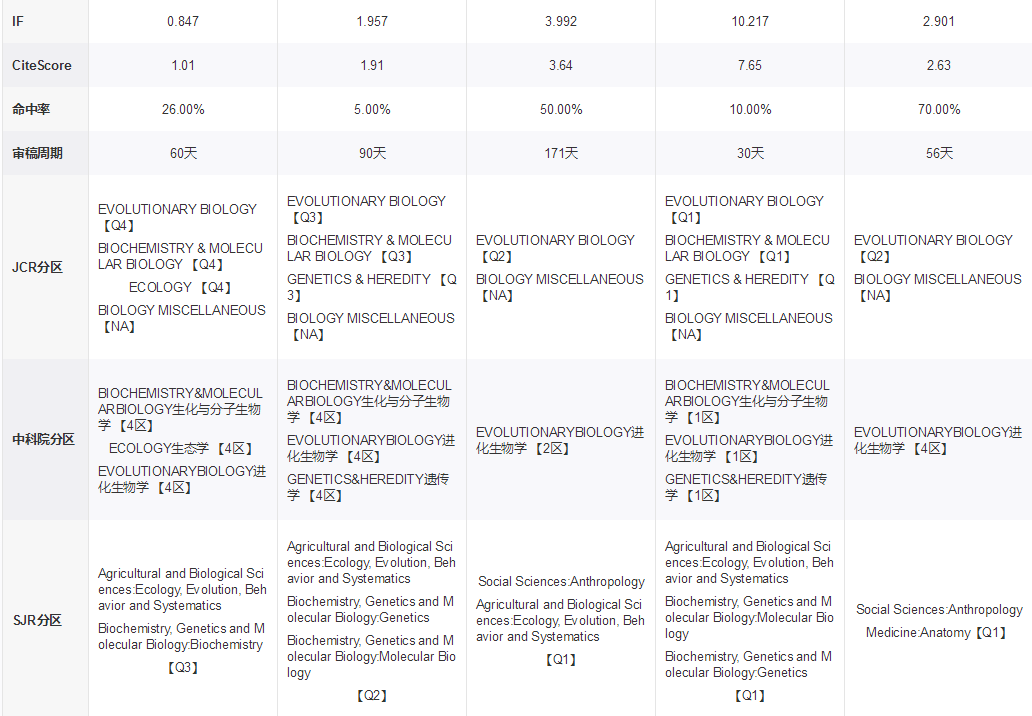 图示：期刊对比字段展示3.3个人中心体系每个作者都拥有独立的个人空间，可在空间中记录已投稿件进度，系统将以日历和时间轴的方式来呈现从投稿到录取的过程。并支持对已保存的期刊分析指标做二次编辑，对已经查看过的分析报告进行自动保存。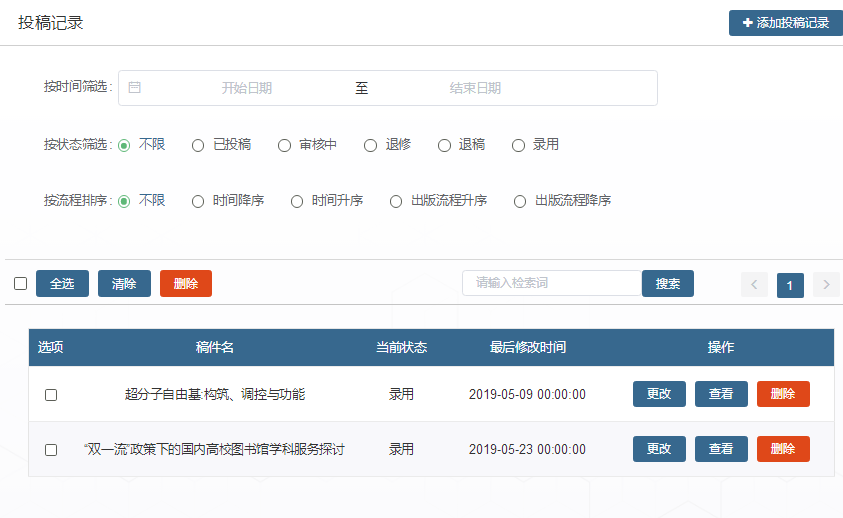 图示：个人中心-投稿记录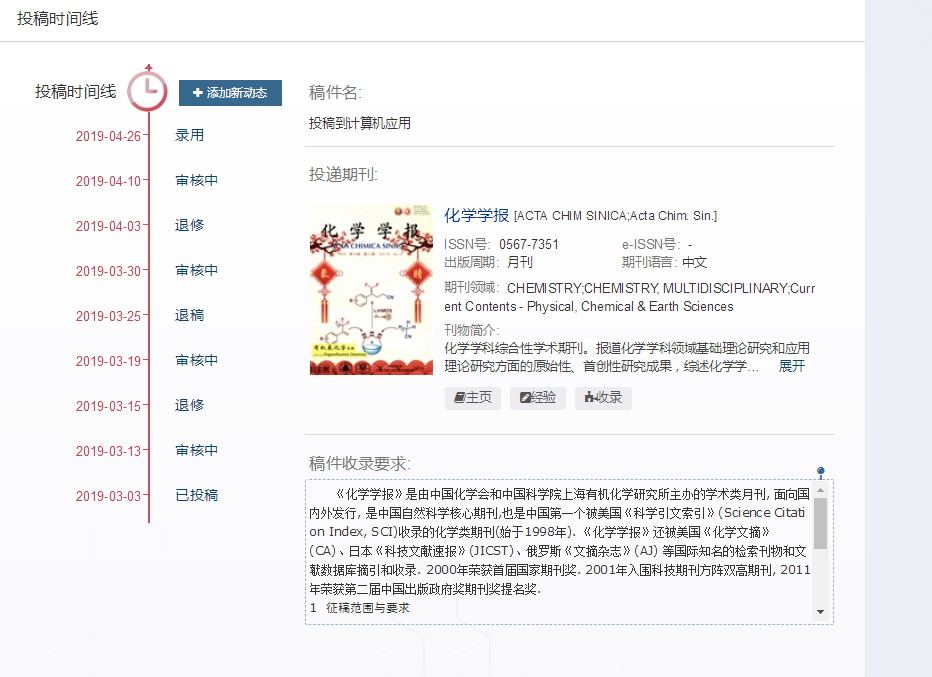 图示：个人中心-投稿时间轴3.4机构定级体系机构可在本平台内自定义任意期刊或数据库的等级类别，定级的期刊将加入至分析指标中，为作者投稿提供本机构指定等级范围的期刊参考或分析。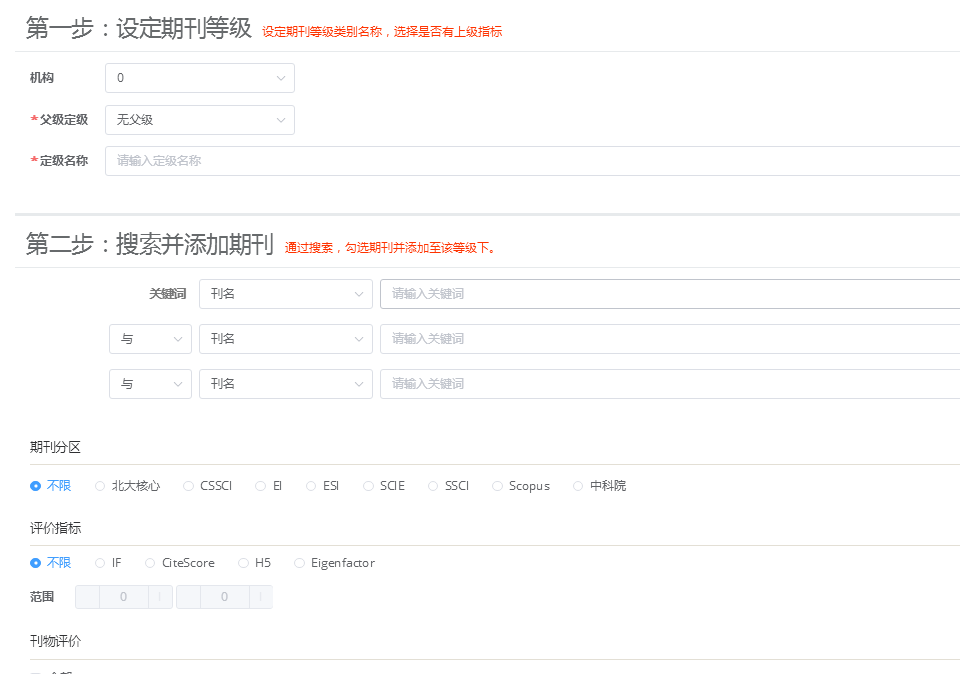 图示：机构后台-设定本机构定级期刊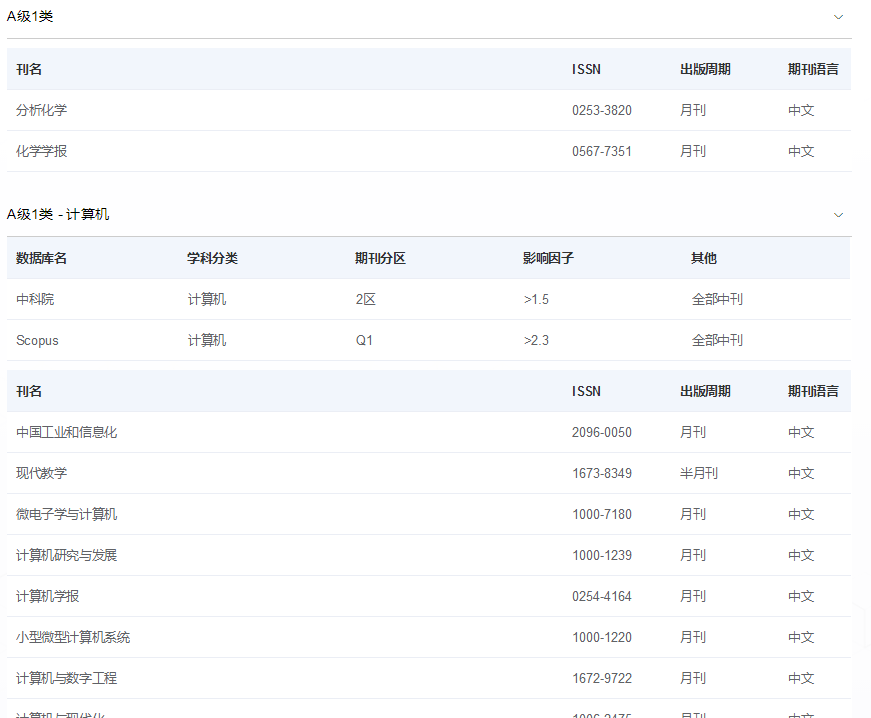 图示：期刊导航-本机构定级期刊展示3.5个性化智能分析体系系统可对稿件的核心知识点进行重塑与延伸，定制化形成推荐期刊的分析报告。基于期刊近三年论文收录信息，为用户推算出审稿周期与发表周期。对期刊每篇文献进行的语义分析和大数据运算，回溯期刊近十年的计算结果，以趋势图谱直观呈现每本期刊的研究漂移线路。同时推荐相似语义的论文、摘要信息和原文链接，支持作者对报告的收藏、导出等操作。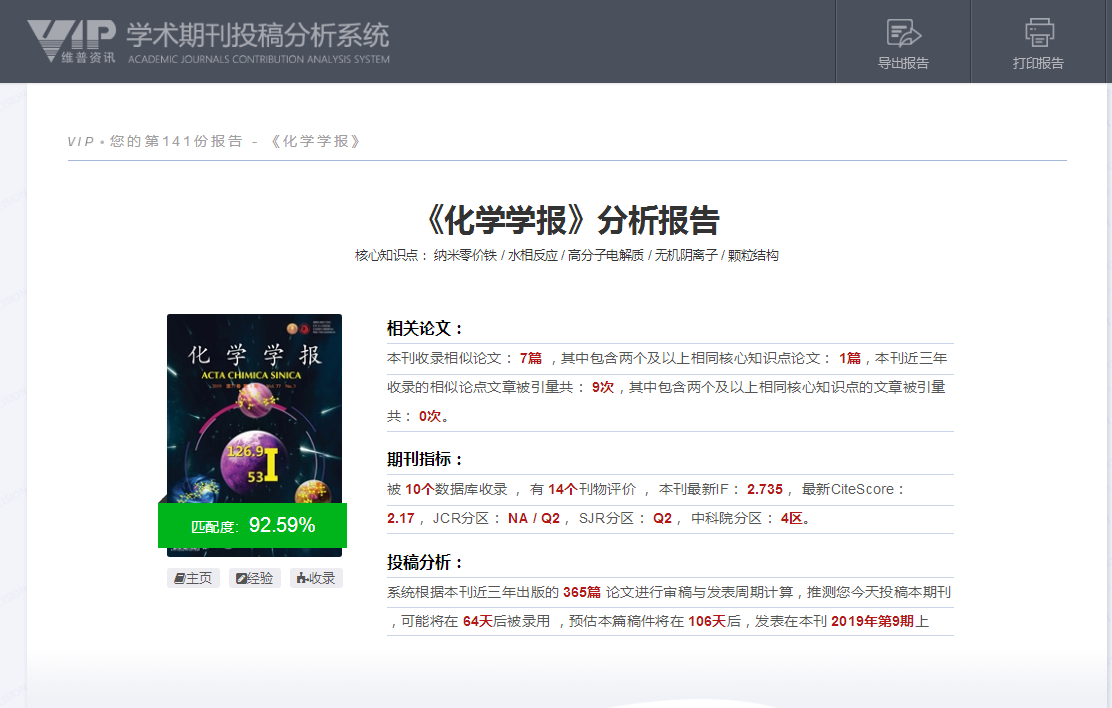 图示：期刊分析报告-投稿综述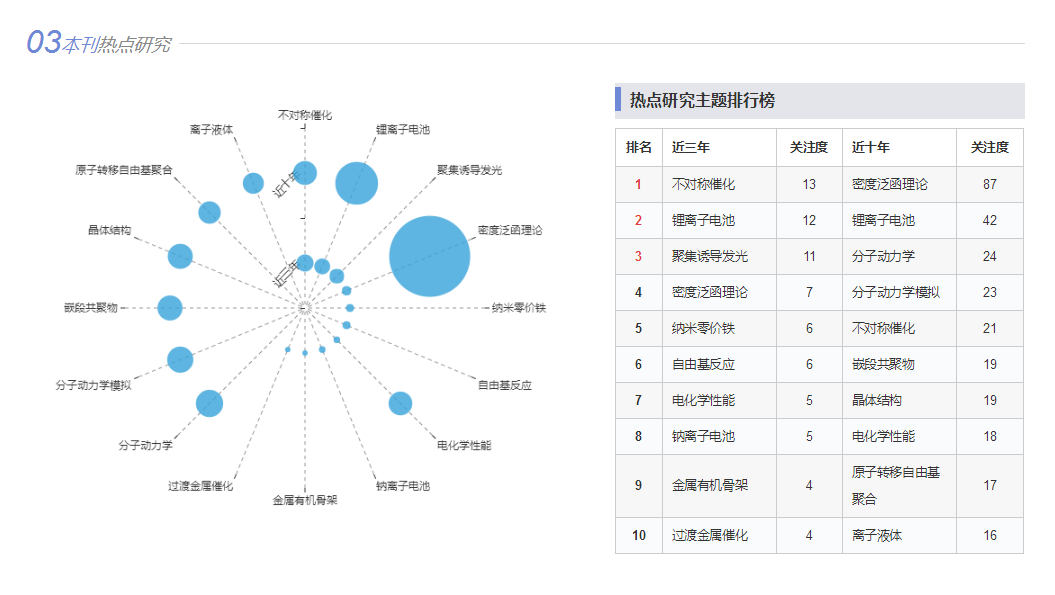 图示：期刊分析报告-热点研究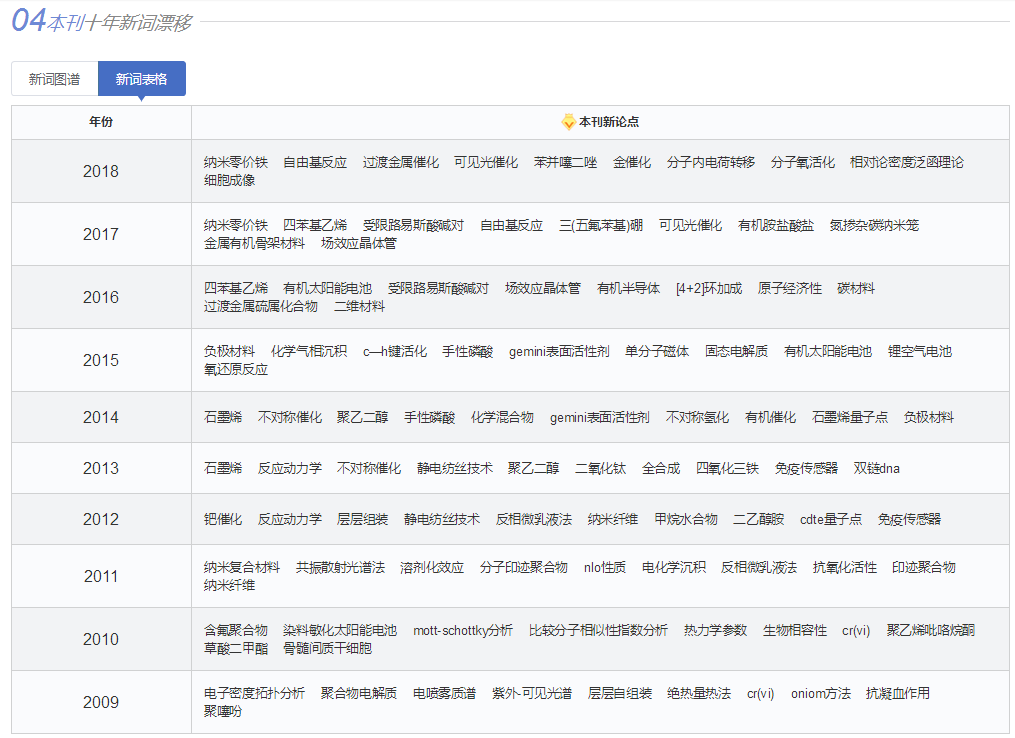 图示：期刊分析报告-新词漂移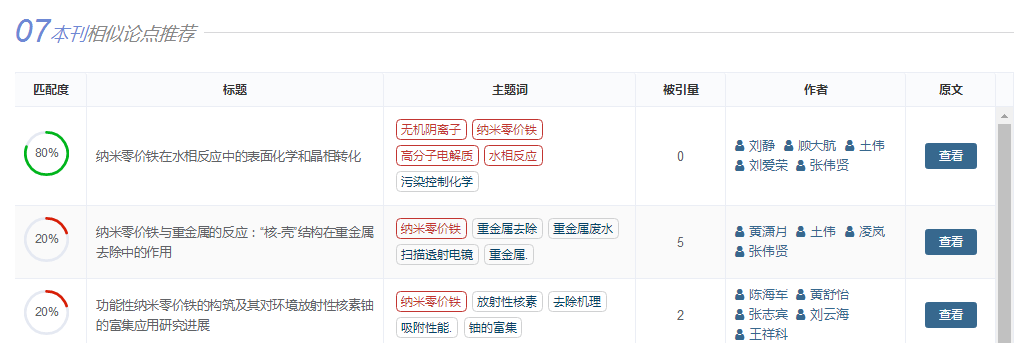 图示：期刊分析报告-相似论文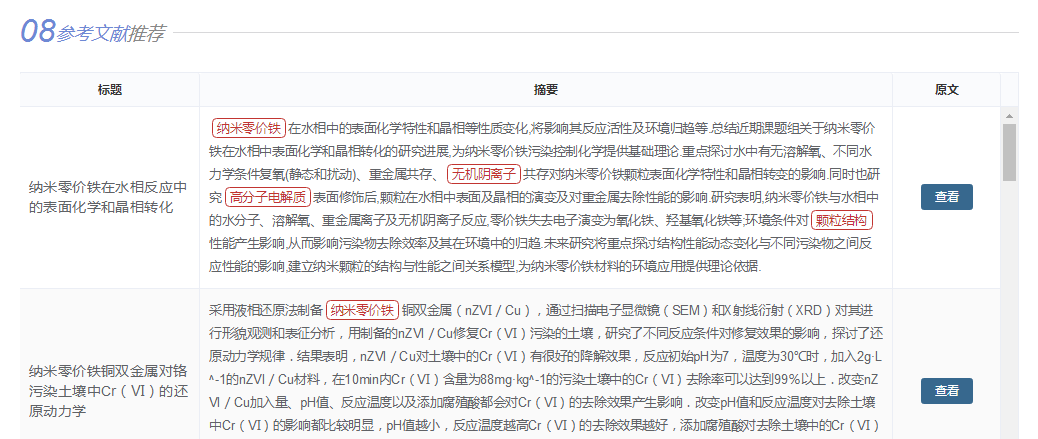 图示：期刊分析报告-参考文献推荐四、服务模式	产品部署：云端应用模式：后台管理账号；机构IP绑定	机构权限：注册用户审核（本校用户注册审核）自定义期刊等级（设置本机构的期刊定级，所有注册为本机构下的用户均可查看到设定的期刊投稿定级）机构用户权限（本机构的注册认证用户将获得每日10次的报告查看权限）定级期刊分析（可将设置的本机构期刊定级作为分析指标之一，加入到常规分析/智能分析中）ESI 1%学科指标（添加本机构的ESI 1%学科作为分析指标之一，加入到常规分析-外文分析中）完整版分析报告（本机构的注册认证用户可免费查看投稿周期预测、相似论文和参考文献推荐等完整报告内容）	更新周期：期刊字段每1月/次 ，刷新内容包括停刊信息、投稿地址、出版社信息维护、各数据库收录情况、收录链接等。期刊指标每2月/次 ，刷新内容包括ESI期刊、JCR引证报告、各数据的影响因子、分区、北大核心、CSSCI等评价指标等。计算文献每周更新，包括中文文献和外文文献的最新发文、被引量、发表周期、核心词典等数据。五、产品报价报价说明：学术期刊投稿系统为包库使用，定价构成包含：大数据计算服务器、机构管理权限、机构用户应用权限。为此本产品将按50,000元/年收取使用费，承诺在XX年内不提升使用年费。